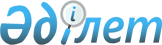 О Бекетаеве М.Б.Распоряжение Президента Республики Казахстан от 19 апреля 2010 года № 419

      Назначить Бекетаева Марата Бакытжановича ответственным секретарем Министерства юстиции Республики Казахстан.      Президент

      Республики Казахстан                       Н. Назарбаев
					© 2012. РГП на ПХВ «Институт законодательства и правовой информации Республики Казахстан» Министерства юстиции Республики Казахстан
				